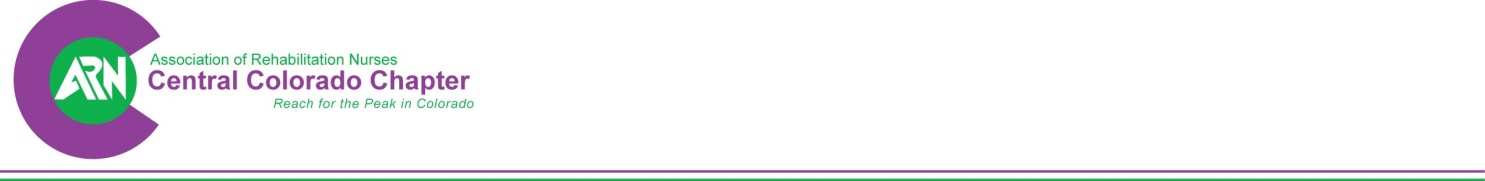 The  Chapter of Association of Rehabilitation NursesPresents "Acute Treatment of Agitation in the Brain Injured Patient"Pio I. Guerrero, Jr., M.D.Physical Medicine and RehabilitationDifferentiate agitation in brain injured patients Discuss non-pharmacological approach to treatment  in agitated patientsDiscuss pharmacological approach to treatment in agitated patientsWednesday, September 14th 2011- 6:00 PM to 8:00 PMPenrose St. Francis Health ServicesBarry Nolan Boardroom2222 N Nevada AveColorado Springs, CO 80907Supper and Business meeting begins at 6:00 PM Followed by our guest speaker at 7:00 PM1 CE provided by CCCARN & Light meal providedRSVP –Jill Welsh-Schrader at jwelsh@craighospital.org by 9/12/11CCCARN is an approved provider of continuing nursing education by the Colorado Nurses Association, an accredited approver by the ’s Commission on Accreditation. 